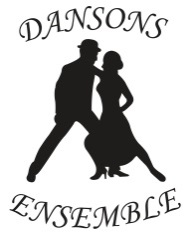 NOM : 	             Prénom : Année de naissance : Adresse : Ville :  	           Code Postal :     Téléphone : 		    Mobile : Mail :Cochez la (les) case(s) correspondant à votre (vos) choix   Toutes Danses	       Latino		             Rock 	 Débutant (lundi)		Débutant (lundi)		Avancé (lundi)		Avancé (Mercredi)		Avance (Mercredi)				Perfectionnement  (Mercredi)		Perfectionnement				(samedi sept.-dec.)		Paiement des cours en début de saison par 1 chèque ou 3Cochez la case correspondant à votre choixEncaissement immédiat	 	Encaissement échelonné		(mois suivant l'adhésion)			(1er à l’inscription, 2ème le 01 janvier 2018, 3ème le 1er avril 2018) Cochez la case ci-contre si vous désirez une facture 	SIGNATURE :Nota : Vous êtes susceptibles d'être photographiés ou filmés lors des cours ou des soirées dansantesMail : association.dansonsensemble@gmail.comAdulteAdulteEtudiantEtudiantCOTISATION  D'ADHESIONCOTISATION  D'ADHESION20 €COTISATION  D'ADHESIONCOTISATION  D'ADHESION20 €DEBUTANT – 1 coursDEBUTANT – 1 cours70 €DEBUTANT – 1 coursDEBUTANT – 1 cours35 €DEBUTANTS – 2 cours DEBUTANTS – 2 cours 105 €DEBUTANTS – 2 cours DEBUTANTS – 2 cours 55 €NIVEAUX 2 ou 3 – 1 coursNIVEAUX 2 ou 3 – 1 cours90 €NIVEAUX 2 ou 3 – 1 coursNIVEAUX 2 ou 3 – 1 cours45 €NIVEAUX 2 ou 3 – 2 coursNIVEAUX 2 ou 3 – 2 cours135 €NIVEAUX 2 ou 3 – 2 coursNIVEAUX 2 ou 3 – 2 cours70 €NIVEAUX 2 ou 3 – 3 coursNIVEAUX 2 ou 3 – 3 cours180 €NIVEAUX 2 ou 3 – 3 coursNIVEAUX 2 ou 3 – 3 cours90 €LATINO  Niveau 3LATINO  Niveau 340 €LATINO  Niveau 3LATINO  Niveau 320 €TOTALTOTAL